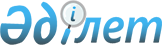 Жоғары Еуразиялық экономикалық кеңеске Еуразиялық экономикалық комиссия Кеңесі мүшесінің кандидатурасын таныстыруға ұсыну туралыЕуразиялық Үкіметаралық Кеңестің 2020 жылғы 4 желтоқсандағы № 26 Өкімі
      2014 жылғы 29 мамырдағы Еуразиялық экономикалық одақ туралы шарттың 16-бабына сәйкес және Қырғыз Республикасы Президентінің 2020 жылғы 14 қазандағы № 197 Жарлығының және Қырғыз Республикасы Премьер-министрінің  2020 жылғы 19 қазандағы № 488 өкімінің негізінде:
      1. Қырғыз Республикасынан Еуразиялық экономикалық комиссия Кеңесінің мүшесі - Қырғыз Республикасы Премьер-министрінің бірінші орынбасары Артем Эдуардович Новиковтың кандидатурасы Жоғары Еуразиялық экономикалық кеңеске таныстыруға ұсынылсын.
      2. Осы Өкім Еуразиялық экономикалық одақтың ресми сайтында жарияланған күнінен бастап күшіне енеді.
      Еуразиялық үкіметаралық кеңес мүшелері:
					© 2012. Қазақстан Республикасы Әділет министрлігінің «Қазақстан Республикасының Заңнама және құқықтық ақпарат институты» ШЖҚ РМК
				
Армения Республикасынан
Беларусь Республикасынан
Қазақстан Республикасынан
Қырғыз Республикасынан
Ресей Федерациясынан